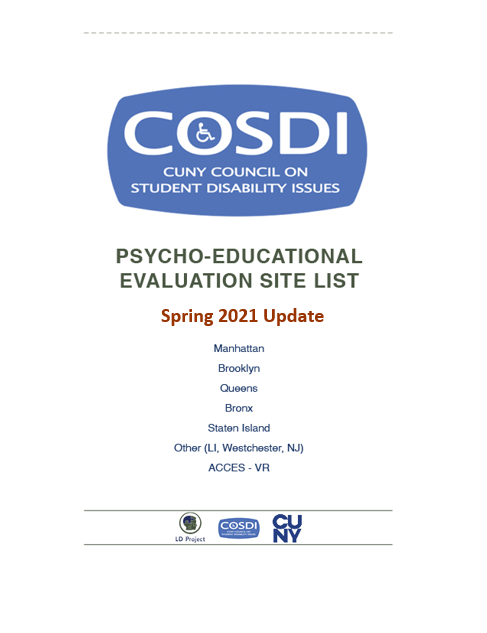 Long Island University CW Post Campus Long Island AccessibleAddress:			720 Northern Blvd, Lodge A, Brookville, NY 11548Phone:			516-299-3211Contact:			Dr. PandoCost:			$650 Maximum (sliding scale based on income). $100 upfront payment required.Insurance:		Not acceptedLanguage:		EnglishAppointment:	Leave voicemail name and details. Will follow up to schedule. Up to 2 month wait for an appointment. Currently filling evaluations slots for the Spring and Summer.   Evaluation Report:8 weeksDETAILS:	   Fully remote services available on a sliding scaleComprehensive Consultation Psychological Services     AccessibleAddress1 :		180 East 79th Street, Suite 1C, NY, NY 10075Address2 :		84-60 123rd Street, Kew Gardens, Queens, NY 11415Website:			http://comprehendthemind.com/Phone:				718-441-0166 / 646-678-5977Contact:				Dr. Hafeez Cost:				CUNY Student Rate - $950/ CUNY ID required – verify when making appointmentInsurance:			In Network Cigna, Blue Cross/Blue Shield, Oxford, United Healthcare, Magnacare, Straight GHI and EBCLanguage:			English, Haitian Creole, Hindi/Urdu Appointment:		2- 3 weeksEvaluation Report:  6 weeks DETAILS:	   			Open and following full COVID protocols; daily patient and employee checks, operating at 50-65% capacity, and preforming some elements of assessments via phoneFisher Landau Center for the Treatment of Learning Disabilities (Albert Einstein)     AccessibleAddress:           	1225 Morris Park Avenue, Bronx, NY 104661Phone:               	 718-430-3906Contact:            	Roberto Rodriguez (Administrative Coordinator) Cost:                  	Sliding Scale ranges from $15.00 – 250$Insurance:         	MedicaidLanguage:          	EnglishAppointment:   	 3-5 months (varies by how busy they are). Available services are reduced during the summer.  Evaluation Report:            8 weeksDETAILS:	   Accepting referrals – wait time for appointment may be 3 monthsCity College – City of NY Psychological Center     AccessibleAddress:		North Academic Building, (NAC) 8/101		160 Convent Avenue, New York, NY 10031Website:		https://www.thepsychologicalcenter.org/Phone:		212-650-6602Contact:		Michelle or Nicoleta (Clinic Administrator) 212-650-6602 or 212-650-5669Cost:		$300-$1,000 - Proof of income required		Payment plans as low as $5 per monthInsurance:	Not acceptedLanguage:	English, SpanishAppointment:	Can take 2-4 months for first appointment. Intakes are typically scheduled towards the beginning of the term. Evaluation Report:	8 weeks Pace University     AccessibleAddress:			Dyson College of Arts and Sciences			The Thomas J. McShane Center for Psychological Services			156 William Street, 5th Floor, NY, NY 10038Website:			www.pace.edu/dyson/centers/thomas-mcshane-center-for-psychological-services/aboutPhone:			212-346-1730 Contact:			Eliza Adler (Psychological Services Coordinator)Cost:			$900 - $4,000 (Sliding Scale (bring proof of income). First intake costs 50$. Payment plans availableInsurance: 		Not acceptedLanguage: 		English, Spanish Appointment:	1-4 months for first appointmentEvaluation Report: 6 weeks DETAILS:	   		Reopening and accepting patients starting in May. First appointments will be during Summer and Fall 2021.Teachers College, Columbia University Dean Hope Center for Educational & 
Psychological Services     AccessibleAddress:			525 West 120th Street NY, NY 10027Phone:			212-678-3262 (Fax 212-678-8105)Cost:			$200 - 1,000 Sliding scale (based on fee adjustment form) & student rates apply. Proof of income required.Insurance: 		Private insurance not accepted. Can provide support processing pre-approvals through Medicaid insurance.Insurance:		Not acceptedLanguage:		English, SpanishAppointment:	Takes 2-3 weeks. Best time to contact is the beginning of the semester. Summer appointments not availableEvaluation Report: 2 weeks but varies with every studentWebsite:	https://www.tc.columbia.edu/deanhope/DETAILS:	   Virtual onlyAlbert Ellis Institute     AccessibleAddress:		145 East 32nd Street, 9th Floor, (Btw 3rd and Lex), NY, NY 10016Phone:		212-535-0822Contact:		Dr. Michael HickeyCost:		CUNY Student Rate - $2,000Insurance:	Not acceptedLanguage:	English Appointment:	Brief 1-2 week wait period during Fall and Spring semesters. Evaluation Report:	4 weeks DETAILS:	   Evaluations are performed in person. COVID Protocols in place. Brooklyn Learning Center     AccessibleAddress:           142 Joralemon Street, Brooklyn, NY 11201, Suite 3EPhone:                718-935-0400Contact:            TanyaCost:                  $3,000 – $6,500 (Sliding scale rates available) Insurance:         Not Accepted Language:         EnglishAppointment:    1-2 monthsEvaluation Report:            3 weeks DETAILS:	   Conducting 2/3rds of evaluations remotelyMadison Park Psychological Services    AccessibleAddress:            51 E 25th St, 5th Fl, New York, NY 10010Phone:               212-506-5935Contact:            Shana Grover, Ph.D.          Cost:                  $3,000Insurance:          Not acceptedLanguage:           EnglishAppointment:       up to one weekEvaluation Report:            2 weeks - 1 month Details:	Some portions of evaluations are done in person as of July using masks, gloves and temperature checks. NYU Langone AccessibleAddress:	550 1st Avenue, New York, NY 10016Website:	https://nyulangone.org/locations/child-study-centerPhone:	646-765-4958	Cost:	$3,650-6,500Insurance:	Not acceptedLanguage:	EnglishAppointment:	1-2 weeksEvaluation Report:	4-6 weeks Details:	   Evaluations are hybrid - virtual and in-personCenter for Cognitive Assessment     AccessibleAddress:           240 Central Park South, Suite 2B, New York, NY, 10019Phone:                212-342-1589Contact:            Andrea Reilly          Cost:                  $4,500-$6,500Insurance:      Will work with clients to determine coverage and out-of-pocket costs after MEDICADE and other provider (Oxford, Etna, United Healthcare, Empire, Blue Cross Blue Shield, and Cigna) coverage.Language:         English, SpanishAppointment:    2 weeks to scheduleEvaluation Report: 3 weeks DETAILS:	   Evaluations are hybrid - virtual and in-personBeth Israel Medical Center Mirken Department of Neurology — 
Phillips Ambulatory Care Center     AccessibleAddress:           10 Union Square East, Suite 5H, New York, NY 10003Phone:                212/844-8483Contact:            Dr. Christina Palmese         Cost:                  $5,100Insurance:         Not acceptedLanguage:         EnglishAppointment:    up to one weekEvaluation Report:            2 weeks DETAILS:	   Remote video services availableSUNY College of Optometry     AccessibleAddress:		33 West 42nd Street, NY, NY 10003Phone:		212-938-4001 x4062Contact:		Irma – Extension	Cost:		$3625 Students may qualify for a 25-75% reduction		Proof of income necessaryInsurance:	Medicaid can cover everything except 420$ “reporting conference”Language:	English, Spanish Appointment: Waitlist VariesEvaluation Report: 3 weeks DETAILS:	   May reopen in the Fall – Call for details.Therapy Services (Tele-Health)St. John’s University - Center for Psychological Services & Clinical Studies     AccessibleAddress:	Seton Complex, 152-11 Union Turnpike, Flushing, NY 11367Phone:	718-990-1900 (Fax 718/990-1586). (11am-9pm Mon-Thurs, 9am-6pm Fri, 9am-1pm Sat)Contact:	Austin- Front Desk ManagerCost:	Sliding Scale/Proof of income required Insurance:	Not acceptedLanguage:	English, SpanishDETAILS:	  Not providing Psycho-Education Evaluations- Psycho-Therapy services onlyHofstra University Saltzman Community Service Center Long Island     AccessibleAddress:	131 Hofstra University, Hempstead, NY 11549Phone:	516-463-5660 or 516-463-6535 Contact:	Joan Brady (Administrative Assistant)Cost:	Sliding Scale/Proof of income requiredInsurance:	Not acceptedLanguage:	EnglishDETAILS:	   Not providing Psycho-Education Evaluations- Therapy services onlyFordham Community Mental Health ClinicAccessibleAddress:	557 East Fordham Road, 4th Floor, Bronx, NY 10458Phone:	718-817-0590Contact:	Michelle LeonCost:	Low cost and sliding scale rates. Insurance:	Not acceptedLanguage:	EnglishEvaluation Report:	8 weeks DETAILS:	   Not providing Psycho-Education Evaluations- Therapy services only. Leave a message for a call back in 1 business day. 